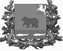 Администрация молчановского РАЙОНАТомской областипостановление22.04.2021                                                                                                                     № 231с. МолчановоО внесении изменений в постановление Администрации Молчановского района от 25.03.2021 № 130В целях приведения нормативного правового акта в соответствие с действующим законодательствомПОСТАНОВЛЯЮ:Внести в постановление Администрации Молчановского района от       25.03.2021 г. № 130 «О внесении изменений в постановление Администрации Молчановского района от 12.02.2020 № 77» (далее – постановление) следующие изменения:пункт 2 постановления изложить в следующей редакции:«2. Опубликовать настоящее постановление в официальном печатном издании «Вестник Молчановского района» и разместить на официальном сайте муниципального образования «Молчановский район» (http:// www.molchanovo.ru/).»;пункт 3 постановления изложить в следующей редакции: «3. Настоящее постановление вступает в силу после его официального опубликования в официальном печатном издании «Вестник Молчановского района» и распространяется на правоотношения, возникшие с 01.03.2021 года.»;дополнить постановление пунктом 4 следующего содержания:«4. Контроль за исполнением настоящего постановления возложить на заместителя Главы Молчановского района по экономической политике.».Опубликовать настоящее постановление в официальном печатном издании «Вестник Молчановского района» и разместить на официальном сайте муниципального образования «Молчановский район» (http:// www.molchanovo.ru/).Настоящее постановление вступает в силу после его официального опубликования в официальном печатном издании «Вестник Молчановского района».Контроль за исполнением настоящего постановления возложить на заместителя Главы Молчановского района по экономической политике.Глава Молчановского района                                                                      Ю.Ю. СальковВиктория Николаевна Галактионова(838256) 23-2-24В дело – 1Галактионова – 1